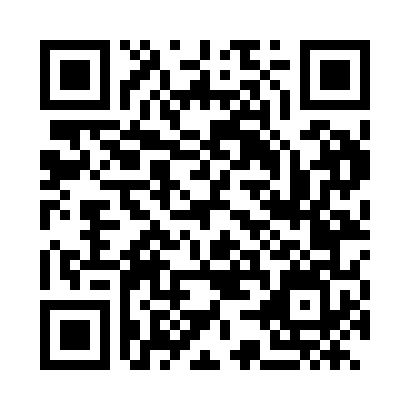 Prayer times for Prelog, CroatiaWed 1 May 2024 - Fri 31 May 2024High Latitude Method: NonePrayer Calculation Method: Muslim World LeagueAsar Calculation Method: ShafiPrayer times provided by https://www.salahtimes.comDateDayFajrSunriseDhuhrAsrMaghribIsha1Wed3:375:3912:514:488:039:572Thu3:345:3812:514:498:049:593Fri3:325:3612:504:498:0510:014Sat3:305:3512:504:508:0710:035Sun3:275:3312:504:508:0810:066Mon3:255:3212:504:518:0910:087Tue3:235:3012:504:518:1110:108Wed3:205:2912:504:528:1210:129Thu3:185:2812:504:528:1310:1410Fri3:165:2612:504:538:1410:1611Sat3:135:2512:504:538:1610:1812Sun3:115:2412:504:538:1710:2013Mon3:095:2212:504:548:1810:2214Tue3:065:2112:504:548:1910:2515Wed3:045:2012:504:558:2110:2716Thu3:025:1912:504:558:2210:2917Fri3:005:1812:504:568:2310:3118Sat2:585:1712:504:568:2410:3319Sun2:555:1612:504:568:2510:3520Mon2:535:1512:504:578:2610:3721Tue2:515:1412:504:578:2810:3922Wed2:495:1312:504:588:2910:4123Thu2:475:1212:504:588:3010:4324Fri2:455:1112:514:588:3110:4525Sat2:435:1012:514:598:3210:4726Sun2:415:0912:514:598:3310:4927Mon2:395:0812:515:008:3410:5128Tue2:375:0812:515:008:3510:5329Wed2:355:0712:515:008:3610:5530Thu2:345:0612:515:018:3710:5731Fri2:325:0512:515:018:3810:59